Groupe de travail sur le développement juridique du système de Madrid concernant l’enregistrement international des marquesDix-septième sessionGenève, 22 – 26 juillet 2019Projet d’ordre du jourétabli par le SecrétariatOuverture de la sessionÉlection d’un président et de deux vice-présidentsAdoption de l’ordre du jour
	Voir le présent document.Remplacement
	Voir le document MM/LD/WG/17/2.Autres propositions de modification du règlement d’exécution du Protocole relatif à l’Arrangement de Madrid concernant l’enregistrement international des marques
	Voir le document MM/LD/WG/17/3.Conclusions de l’enquête sur les types de marques et modes de représentation acceptables
	Voir le document MM/LD/WG/17/4.Notification de refus provisoire : délai de réponse et modes de calcul de ce délai
	Voir le document MM/LD/WG/17/5.Réduction éventuelle de la période de dépendance
	Voir le document MM/LD/WG/17/6.Options possibles concernant l’introduction de nouvelles langues dans le système de Madrid
	Voir le document MM/LD/WG/17/7.Modifications éventuelles de la règle 9 du règlement d’exécution commun à l’Arrangement de Madrid concernant l’enregistrement international des marques et au Protocole relatif à cet Arrangement
	Voir le document MM/LD/WG/17/8.Proposition de la délégation de la Suisse
	Voir le document MM/LD/WG/17/9.Résumé présenté par le présidentClôture de la session[Fin du document]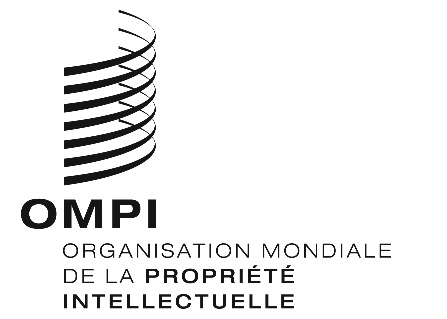 Fmm/Ld/wg/17/1 Prov.3mm/Ld/wg/17/1 Prov.3mm/Ld/wg/17/1 Prov.3ORIGINAL : Anglais ORIGINAL : Anglais ORIGINAL : Anglais DATE : 21 juin 2019 DATE : 21 juin 2019 DATE : 21 juin 2019 